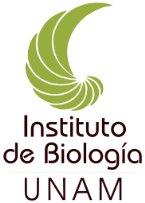 UNIVERSIDAD NACIONAL AUTÓNOMA DE MÉXICOINSTITUTO DE BIOLOGÍALABORATORIO NACIONAL DE BIODIVERSIDADLABORATORIO DE MICROSCOPÍA Y FOTOGRAFÍA DE LA BIODIVERSIDAD IISOLICITUD PARA EL USO DE EQUIPOS PARA FOTOGRAFÍA MULTIFOCALUNIVERSIDAD NACIONAL AUTÓNOMA DE MÉXICOINSTITUTO DE BIOLOGÍALABORATORIO NACIONAL DE BIODIVERSIDADLABORATORIO DE MICROSCOPÍA Y FOTOGRAFÍA DE LA BIODIVERSIDAD IISOLICITUD PARA EL USO DE EQUIPOS PARA FOTOGRAFÍA MULTIFOCALUNIVERSIDAD NACIONAL AUTÓNOMA DE MÉXICOINSTITUTO DE BIOLOGÍALABORATORIO NACIONAL DE BIODIVERSIDADLABORATORIO DE MICROSCOPÍA Y FOTOGRAFÍA DE LA BIODIVERSIDAD IISOLICITUD PARA EL USO DE EQUIPOS PARA FOTOGRAFÍA MULTIFOCALUNIVERSIDAD NACIONAL AUTÓNOMA DE MÉXICOINSTITUTO DE BIOLOGÍALABORATORIO NACIONAL DE BIODIVERSIDADLABORATORIO DE MICROSCOPÍA Y FOTOGRAFÍA DE LA BIODIVERSIDAD IISOLICITUD PARA EL USO DE EQUIPOS PARA FOTOGRAFÍA MULTIFOCAL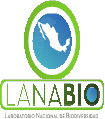 LNB-LMF2-FP01-01Fecha de emisiónFecha de emisión2019-08-28Versión1Página1/2Fecha de la solicitud:Fecha de la solicitud:Fecha de la solicitud:Número de solicitud:Nombre del usuario:Nombre del usuario:Nombre del usuario:Correo electrónico:Posición académica:Posición académica:Posición académica:Posición académica:Institución/Departamento:Institución/Departamento:Institución/Departamento:Institución/Departamento:Nombre del responsable académico:Nombre del responsable académico:Nombre del responsable académico:Firma:Material trabajado:Material trabajado:Material trabajado:Material trabajado:Proyecto o destino del trabajo:Proyecto o destino del trabajo:Proyecto o destino del trabajo:Proyecto o destino del trabajo:Equipo solicitado:Equipo Zeiss      (         )Equipo Leica     (          )Fecha y hora para la asesoría:Observaciones:Observaciones:Observaciones:Observaciones: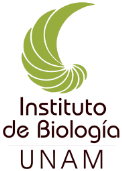 UNIVERSIDAD NACIONAL AUTÓNOMA DE MÉXICOINSTITUTO DE BIOLOGÍALABORATORIO NACIONAL DE BIODIVERSIDADLABORATORIO DE MICROSCOPÍA Y FOTOGRAFÍA DE LA BIODIVERSIDAD IISOLICITUD PARA EL USO DE EQUIPOS PARA FOTOGRAFÍA MULTIFOCALUNIVERSIDAD NACIONAL AUTÓNOMA DE MÉXICOINSTITUTO DE BIOLOGÍALABORATORIO NACIONAL DE BIODIVERSIDADLABORATORIO DE MICROSCOPÍA Y FOTOGRAFÍA DE LA BIODIVERSIDAD IISOLICITUD PARA EL USO DE EQUIPOS PARA FOTOGRAFÍA MULTIFOCALUNIVERSIDAD NACIONAL AUTÓNOMA DE MÉXICOINSTITUTO DE BIOLOGÍALABORATORIO NACIONAL DE BIODIVERSIDADLABORATORIO DE MICROSCOPÍA Y FOTOGRAFÍA DE LA BIODIVERSIDAD IISOLICITUD PARA EL USO DE EQUIPOS PARA FOTOGRAFÍA MULTIFOCALUNIVERSIDAD NACIONAL AUTÓNOMA DE MÉXICOINSTITUTO DE BIOLOGÍALABORATORIO NACIONAL DE BIODIVERSIDADLABORATORIO DE MICROSCOPÍA Y FOTOGRAFÍA DE LA BIODIVERSIDAD IISOLICITUD PARA EL USO DE EQUIPOS PARA FOTOGRAFÍA MULTIFOCALUNIVERSIDAD NACIONAL AUTÓNOMA DE MÉXICOINSTITUTO DE BIOLOGÍALABORATORIO NACIONAL DE BIODIVERSIDADLABORATORIO DE MICROSCOPÍA Y FOTOGRAFÍA DE LA BIODIVERSIDAD IISOLICITUD PARA EL USO DE EQUIPOS PARA FOTOGRAFÍA MULTIFOCALUNIVERSIDAD NACIONAL AUTÓNOMA DE MÉXICOINSTITUTO DE BIOLOGÍALABORATORIO NACIONAL DE BIODIVERSIDADLABORATORIO DE MICROSCOPÍA Y FOTOGRAFÍA DE LA BIODIVERSIDAD IISOLICITUD PARA EL USO DE EQUIPOS PARA FOTOGRAFÍA MULTIFOCALUNIVERSIDAD NACIONAL AUTÓNOMA DE MÉXICOINSTITUTO DE BIOLOGÍALABORATORIO NACIONAL DE BIODIVERSIDADLABORATORIO DE MICROSCOPÍA Y FOTOGRAFÍA DE LA BIODIVERSIDAD IISOLICITUD PARA EL USO DE EQUIPOS PARA FOTOGRAFÍA MULTIFOCALUNIVERSIDAD NACIONAL AUTÓNOMA DE MÉXICOINSTITUTO DE BIOLOGÍALABORATORIO NACIONAL DE BIODIVERSIDADLABORATORIO DE MICROSCOPÍA Y FOTOGRAFÍA DE LA BIODIVERSIDAD IISOLICITUD PARA EL USO DE EQUIPOS PARA FOTOGRAFÍA MULTIFOCALUNIVERSIDAD NACIONAL AUTÓNOMA DE MÉXICOINSTITUTO DE BIOLOGÍALABORATORIO NACIONAL DE BIODIVERSIDADLABORATORIO DE MICROSCOPÍA Y FOTOGRAFÍA DE LA BIODIVERSIDAD IISOLICITUD PARA EL USO DE EQUIPOS PARA FOTOGRAFÍA MULTIFOCALLNB-LMF2-FP01-01LNB-LMF2-FP01-01LNB-LMF2-FP01-01Fecha de emisiónFecha de emisión2019-08-282019-08-28VersiónVersión1Página2/2Especificaciones para el uso de los equipos:- El responsable del laboratorio dará la asesoría necesaria al usuario para la adquisición de fotografías con el equipo solicitado.-  Las muestras para fotografiar deben ser menores de 2 cm, o pueden ser detalles de muestras  de mayor tamaño.- Las muestras pueden estar preservadas en seco, en líquido o en laminillas.- El usuario debe traer el material necesario para soporte y manipulación de sus muestras como bases de polipropileno, cajas de Petri, portaobjetos excavados, pinzas, agujas, y líquido extra de preservación.- Mientras los usuarios están tomando las fotografías, su material está bajo su responsabilidad y al terminar la sesión de fotografías deberán llevárselo.- El usuario debe traer un CD-R o DVD-R para grabar las fotografías tomadas. Responsable del Laboratorio: Susana Guzmán Gómez, sguzman@ib.unam.mx, tel: 5556229250 ext. 46865Especificaciones para el uso de los equipos:- El responsable del laboratorio dará la asesoría necesaria al usuario para la adquisición de fotografías con el equipo solicitado.-  Las muestras para fotografiar deben ser menores de 2 cm, o pueden ser detalles de muestras  de mayor tamaño.- Las muestras pueden estar preservadas en seco, en líquido o en laminillas.- El usuario debe traer el material necesario para soporte y manipulación de sus muestras como bases de polipropileno, cajas de Petri, portaobjetos excavados, pinzas, agujas, y líquido extra de preservación.- Mientras los usuarios están tomando las fotografías, su material está bajo su responsabilidad y al terminar la sesión de fotografías deberán llevárselo.- El usuario debe traer un CD-R o DVD-R para grabar las fotografías tomadas. Responsable del Laboratorio: Susana Guzmán Gómez, sguzman@ib.unam.mx, tel: 5556229250 ext. 46865Especificaciones para el uso de los equipos:- El responsable del laboratorio dará la asesoría necesaria al usuario para la adquisición de fotografías con el equipo solicitado.-  Las muestras para fotografiar deben ser menores de 2 cm, o pueden ser detalles de muestras  de mayor tamaño.- Las muestras pueden estar preservadas en seco, en líquido o en laminillas.- El usuario debe traer el material necesario para soporte y manipulación de sus muestras como bases de polipropileno, cajas de Petri, portaobjetos excavados, pinzas, agujas, y líquido extra de preservación.- Mientras los usuarios están tomando las fotografías, su material está bajo su responsabilidad y al terminar la sesión de fotografías deberán llevárselo.- El usuario debe traer un CD-R o DVD-R para grabar las fotografías tomadas. Responsable del Laboratorio: Susana Guzmán Gómez, sguzman@ib.unam.mx, tel: 5556229250 ext. 46865Especificaciones para el uso de los equipos:- El responsable del laboratorio dará la asesoría necesaria al usuario para la adquisición de fotografías con el equipo solicitado.-  Las muestras para fotografiar deben ser menores de 2 cm, o pueden ser detalles de muestras  de mayor tamaño.- Las muestras pueden estar preservadas en seco, en líquido o en laminillas.- El usuario debe traer el material necesario para soporte y manipulación de sus muestras como bases de polipropileno, cajas de Petri, portaobjetos excavados, pinzas, agujas, y líquido extra de preservación.- Mientras los usuarios están tomando las fotografías, su material está bajo su responsabilidad y al terminar la sesión de fotografías deberán llevárselo.- El usuario debe traer un CD-R o DVD-R para grabar las fotografías tomadas. Responsable del Laboratorio: Susana Guzmán Gómez, sguzman@ib.unam.mx, tel: 5556229250 ext. 46865Especificaciones para el uso de los equipos:- El responsable del laboratorio dará la asesoría necesaria al usuario para la adquisición de fotografías con el equipo solicitado.-  Las muestras para fotografiar deben ser menores de 2 cm, o pueden ser detalles de muestras  de mayor tamaño.- Las muestras pueden estar preservadas en seco, en líquido o en laminillas.- El usuario debe traer el material necesario para soporte y manipulación de sus muestras como bases de polipropileno, cajas de Petri, portaobjetos excavados, pinzas, agujas, y líquido extra de preservación.- Mientras los usuarios están tomando las fotografías, su material está bajo su responsabilidad y al terminar la sesión de fotografías deberán llevárselo.- El usuario debe traer un CD-R o DVD-R para grabar las fotografías tomadas. Responsable del Laboratorio: Susana Guzmán Gómez, sguzman@ib.unam.mx, tel: 5556229250 ext. 46865Especificaciones para el uso de los equipos:- El responsable del laboratorio dará la asesoría necesaria al usuario para la adquisición de fotografías con el equipo solicitado.-  Las muestras para fotografiar deben ser menores de 2 cm, o pueden ser detalles de muestras  de mayor tamaño.- Las muestras pueden estar preservadas en seco, en líquido o en laminillas.- El usuario debe traer el material necesario para soporte y manipulación de sus muestras como bases de polipropileno, cajas de Petri, portaobjetos excavados, pinzas, agujas, y líquido extra de preservación.- Mientras los usuarios están tomando las fotografías, su material está bajo su responsabilidad y al terminar la sesión de fotografías deberán llevárselo.- El usuario debe traer un CD-R o DVD-R para grabar las fotografías tomadas. Responsable del Laboratorio: Susana Guzmán Gómez, sguzman@ib.unam.mx, tel: 5556229250 ext. 46865Especificaciones para el uso de los equipos:- El responsable del laboratorio dará la asesoría necesaria al usuario para la adquisición de fotografías con el equipo solicitado.-  Las muestras para fotografiar deben ser menores de 2 cm, o pueden ser detalles de muestras  de mayor tamaño.- Las muestras pueden estar preservadas en seco, en líquido o en laminillas.- El usuario debe traer el material necesario para soporte y manipulación de sus muestras como bases de polipropileno, cajas de Petri, portaobjetos excavados, pinzas, agujas, y líquido extra de preservación.- Mientras los usuarios están tomando las fotografías, su material está bajo su responsabilidad y al terminar la sesión de fotografías deberán llevárselo.- El usuario debe traer un CD-R o DVD-R para grabar las fotografías tomadas. Responsable del Laboratorio: Susana Guzmán Gómez, sguzman@ib.unam.mx, tel: 5556229250 ext. 46865Especificaciones para el uso de los equipos:- El responsable del laboratorio dará la asesoría necesaria al usuario para la adquisición de fotografías con el equipo solicitado.-  Las muestras para fotografiar deben ser menores de 2 cm, o pueden ser detalles de muestras  de mayor tamaño.- Las muestras pueden estar preservadas en seco, en líquido o en laminillas.- El usuario debe traer el material necesario para soporte y manipulación de sus muestras como bases de polipropileno, cajas de Petri, portaobjetos excavados, pinzas, agujas, y líquido extra de preservación.- Mientras los usuarios están tomando las fotografías, su material está bajo su responsabilidad y al terminar la sesión de fotografías deberán llevárselo.- El usuario debe traer un CD-R o DVD-R para grabar las fotografías tomadas. Responsable del Laboratorio: Susana Guzmán Gómez, sguzman@ib.unam.mx, tel: 5556229250 ext. 46865Especificaciones para el uso de los equipos:- El responsable del laboratorio dará la asesoría necesaria al usuario para la adquisición de fotografías con el equipo solicitado.-  Las muestras para fotografiar deben ser menores de 2 cm, o pueden ser detalles de muestras  de mayor tamaño.- Las muestras pueden estar preservadas en seco, en líquido o en laminillas.- El usuario debe traer el material necesario para soporte y manipulación de sus muestras como bases de polipropileno, cajas de Petri, portaobjetos excavados, pinzas, agujas, y líquido extra de preservación.- Mientras los usuarios están tomando las fotografías, su material está bajo su responsabilidad y al terminar la sesión de fotografías deberán llevárselo.- El usuario debe traer un CD-R o DVD-R para grabar las fotografías tomadas. Responsable del Laboratorio: Susana Guzmán Gómez, sguzman@ib.unam.mx, tel: 5556229250 ext. 46865Especificaciones para el uso de los equipos:- El responsable del laboratorio dará la asesoría necesaria al usuario para la adquisición de fotografías con el equipo solicitado.-  Las muestras para fotografiar deben ser menores de 2 cm, o pueden ser detalles de muestras  de mayor tamaño.- Las muestras pueden estar preservadas en seco, en líquido o en laminillas.- El usuario debe traer el material necesario para soporte y manipulación de sus muestras como bases de polipropileno, cajas de Petri, portaobjetos excavados, pinzas, agujas, y líquido extra de preservación.- Mientras los usuarios están tomando las fotografías, su material está bajo su responsabilidad y al terminar la sesión de fotografías deberán llevárselo.- El usuario debe traer un CD-R o DVD-R para grabar las fotografías tomadas. Responsable del Laboratorio: Susana Guzmán Gómez, sguzman@ib.unam.mx, tel: 5556229250 ext. 46865Especificaciones para el uso de los equipos:- El responsable del laboratorio dará la asesoría necesaria al usuario para la adquisición de fotografías con el equipo solicitado.-  Las muestras para fotografiar deben ser menores de 2 cm, o pueden ser detalles de muestras  de mayor tamaño.- Las muestras pueden estar preservadas en seco, en líquido o en laminillas.- El usuario debe traer el material necesario para soporte y manipulación de sus muestras como bases de polipropileno, cajas de Petri, portaobjetos excavados, pinzas, agujas, y líquido extra de preservación.- Mientras los usuarios están tomando las fotografías, su material está bajo su responsabilidad y al terminar la sesión de fotografías deberán llevárselo.- El usuario debe traer un CD-R o DVD-R para grabar las fotografías tomadas. Responsable del Laboratorio: Susana Guzmán Gómez, sguzman@ib.unam.mx, tel: 5556229250 ext. 46865Especificaciones para el uso de los equipos:- El responsable del laboratorio dará la asesoría necesaria al usuario para la adquisición de fotografías con el equipo solicitado.-  Las muestras para fotografiar deben ser menores de 2 cm, o pueden ser detalles de muestras  de mayor tamaño.- Las muestras pueden estar preservadas en seco, en líquido o en laminillas.- El usuario debe traer el material necesario para soporte y manipulación de sus muestras como bases de polipropileno, cajas de Petri, portaobjetos excavados, pinzas, agujas, y líquido extra de preservación.- Mientras los usuarios están tomando las fotografías, su material está bajo su responsabilidad y al terminar la sesión de fotografías deberán llevárselo.- El usuario debe traer un CD-R o DVD-R para grabar las fotografías tomadas. Responsable del Laboratorio: Susana Guzmán Gómez, sguzman@ib.unam.mx, tel: 5556229250 ext. 46865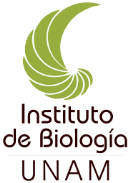 UNIVERSIDAD NACIONAL AUTÓNOMA DE MÉXICOINSTITUTO DE BIOLOGÍALABORATORIO NACIONAL DE BIODIVERSIDADLABORATORIO DE MICROSCOPÍA Y FOTOGRAFÍA DE LA BIODIVERSIDAD IIUSO DE EQUIPOS PARA FOTOGRAFÍA MULTIFOCALUNIVERSIDAD NACIONAL AUTÓNOMA DE MÉXICOINSTITUTO DE BIOLOGÍALABORATORIO NACIONAL DE BIODIVERSIDADLABORATORIO DE MICROSCOPÍA Y FOTOGRAFÍA DE LA BIODIVERSIDAD IIUSO DE EQUIPOS PARA FOTOGRAFÍA MULTIFOCALUNIVERSIDAD NACIONAL AUTÓNOMA DE MÉXICOINSTITUTO DE BIOLOGÍALABORATORIO NACIONAL DE BIODIVERSIDADLABORATORIO DE MICROSCOPÍA Y FOTOGRAFÍA DE LA BIODIVERSIDAD IIUSO DE EQUIPOS PARA FOTOGRAFÍA MULTIFOCALUNIVERSIDAD NACIONAL AUTÓNOMA DE MÉXICOINSTITUTO DE BIOLOGÍALABORATORIO NACIONAL DE BIODIVERSIDADLABORATORIO DE MICROSCOPÍA Y FOTOGRAFÍA DE LA BIODIVERSIDAD IIUSO DE EQUIPOS PARA FOTOGRAFÍA MULTIFOCALUNIVERSIDAD NACIONAL AUTÓNOMA DE MÉXICOINSTITUTO DE BIOLOGÍALABORATORIO NACIONAL DE BIODIVERSIDADLABORATORIO DE MICROSCOPÍA Y FOTOGRAFÍA DE LA BIODIVERSIDAD IIUSO DE EQUIPOS PARA FOTOGRAFÍA MULTIFOCALUNIVERSIDAD NACIONAL AUTÓNOMA DE MÉXICOINSTITUTO DE BIOLOGÍALABORATORIO NACIONAL DE BIODIVERSIDADLABORATORIO DE MICROSCOPÍA Y FOTOGRAFÍA DE LA BIODIVERSIDAD IIUSO DE EQUIPOS PARA FOTOGRAFÍA MULTIFOCALUNIVERSIDAD NACIONAL AUTÓNOMA DE MÉXICOINSTITUTO DE BIOLOGÍALABORATORIO NACIONAL DE BIODIVERSIDADLABORATORIO DE MICROSCOPÍA Y FOTOGRAFÍA DE LA BIODIVERSIDAD IIUSO DE EQUIPOS PARA FOTOGRAFÍA MULTIFOCALUNIVERSIDAD NACIONAL AUTÓNOMA DE MÉXICOINSTITUTO DE BIOLOGÍALABORATORIO NACIONAL DE BIODIVERSIDADLABORATORIO DE MICROSCOPÍA Y FOTOGRAFÍA DE LA BIODIVERSIDAD IIUSO DE EQUIPOS PARA FOTOGRAFÍA MULTIFOCALLNB-LMF2-FP01-01LNB-LMF2-FP01-01Fecha de emisiónFecha de emisión2019-08-282019-08-28VersiónVersión11Página2/2Especificaciones para el uso de los equipos:- El responsable del laboratorio dará la asesoría necesaria al usuario para la adquisición de fotografías con el equipo solicitado.-  Las muestras para fotografiar deben ser menores de 2 cm, o pueden ser detalles de muestras  de mayor tamaño.- Las muestras pueden estar preservadas en seco, en líquido o en laminillas.- El usuario debe traer el material necesario para soporte y manipulación de sus muestras como bases de polipropileno, cajas de Petri, portaobjetos excavados, pinzas, agujas, y líquido extra de preservación.- Mientras los usuarios están tomando las fotografías, su material está bajo su responsabilidad y al terminar la sesión de fotografías deberán llevárselo.- El usuario debe traer un CD-R o DVD-R para grabar las fotografías tomadas. Responsable del Laboratorio: Susana Guzmán Gómez, sguzman@ib.unam.mx, tel: 5556229250 ext. 46865Especificaciones para el uso de los equipos:- El responsable del laboratorio dará la asesoría necesaria al usuario para la adquisición de fotografías con el equipo solicitado.-  Las muestras para fotografiar deben ser menores de 2 cm, o pueden ser detalles de muestras  de mayor tamaño.- Las muestras pueden estar preservadas en seco, en líquido o en laminillas.- El usuario debe traer el material necesario para soporte y manipulación de sus muestras como bases de polipropileno, cajas de Petri, portaobjetos excavados, pinzas, agujas, y líquido extra de preservación.- Mientras los usuarios están tomando las fotografías, su material está bajo su responsabilidad y al terminar la sesión de fotografías deberán llevárselo.- El usuario debe traer un CD-R o DVD-R para grabar las fotografías tomadas. Responsable del Laboratorio: Susana Guzmán Gómez, sguzman@ib.unam.mx, tel: 5556229250 ext. 46865Especificaciones para el uso de los equipos:- El responsable del laboratorio dará la asesoría necesaria al usuario para la adquisición de fotografías con el equipo solicitado.-  Las muestras para fotografiar deben ser menores de 2 cm, o pueden ser detalles de muestras  de mayor tamaño.- Las muestras pueden estar preservadas en seco, en líquido o en laminillas.- El usuario debe traer el material necesario para soporte y manipulación de sus muestras como bases de polipropileno, cajas de Petri, portaobjetos excavados, pinzas, agujas, y líquido extra de preservación.- Mientras los usuarios están tomando las fotografías, su material está bajo su responsabilidad y al terminar la sesión de fotografías deberán llevárselo.- El usuario debe traer un CD-R o DVD-R para grabar las fotografías tomadas. Responsable del Laboratorio: Susana Guzmán Gómez, sguzman@ib.unam.mx, tel: 5556229250 ext. 46865Especificaciones para el uso de los equipos:- El responsable del laboratorio dará la asesoría necesaria al usuario para la adquisición de fotografías con el equipo solicitado.-  Las muestras para fotografiar deben ser menores de 2 cm, o pueden ser detalles de muestras  de mayor tamaño.- Las muestras pueden estar preservadas en seco, en líquido o en laminillas.- El usuario debe traer el material necesario para soporte y manipulación de sus muestras como bases de polipropileno, cajas de Petri, portaobjetos excavados, pinzas, agujas, y líquido extra de preservación.- Mientras los usuarios están tomando las fotografías, su material está bajo su responsabilidad y al terminar la sesión de fotografías deberán llevárselo.- El usuario debe traer un CD-R o DVD-R para grabar las fotografías tomadas. Responsable del Laboratorio: Susana Guzmán Gómez, sguzman@ib.unam.mx, tel: 5556229250 ext. 46865Especificaciones para el uso de los equipos:- El responsable del laboratorio dará la asesoría necesaria al usuario para la adquisición de fotografías con el equipo solicitado.-  Las muestras para fotografiar deben ser menores de 2 cm, o pueden ser detalles de muestras  de mayor tamaño.- Las muestras pueden estar preservadas en seco, en líquido o en laminillas.- El usuario debe traer el material necesario para soporte y manipulación de sus muestras como bases de polipropileno, cajas de Petri, portaobjetos excavados, pinzas, agujas, y líquido extra de preservación.- Mientras los usuarios están tomando las fotografías, su material está bajo su responsabilidad y al terminar la sesión de fotografías deberán llevárselo.- El usuario debe traer un CD-R o DVD-R para grabar las fotografías tomadas. Responsable del Laboratorio: Susana Guzmán Gómez, sguzman@ib.unam.mx, tel: 5556229250 ext. 46865Especificaciones para el uso de los equipos:- El responsable del laboratorio dará la asesoría necesaria al usuario para la adquisición de fotografías con el equipo solicitado.-  Las muestras para fotografiar deben ser menores de 2 cm, o pueden ser detalles de muestras  de mayor tamaño.- Las muestras pueden estar preservadas en seco, en líquido o en laminillas.- El usuario debe traer el material necesario para soporte y manipulación de sus muestras como bases de polipropileno, cajas de Petri, portaobjetos excavados, pinzas, agujas, y líquido extra de preservación.- Mientras los usuarios están tomando las fotografías, su material está bajo su responsabilidad y al terminar la sesión de fotografías deberán llevárselo.- El usuario debe traer un CD-R o DVD-R para grabar las fotografías tomadas. Responsable del Laboratorio: Susana Guzmán Gómez, sguzman@ib.unam.mx, tel: 5556229250 ext. 46865Especificaciones para el uso de los equipos:- El responsable del laboratorio dará la asesoría necesaria al usuario para la adquisición de fotografías con el equipo solicitado.-  Las muestras para fotografiar deben ser menores de 2 cm, o pueden ser detalles de muestras  de mayor tamaño.- Las muestras pueden estar preservadas en seco, en líquido o en laminillas.- El usuario debe traer el material necesario para soporte y manipulación de sus muestras como bases de polipropileno, cajas de Petri, portaobjetos excavados, pinzas, agujas, y líquido extra de preservación.- Mientras los usuarios están tomando las fotografías, su material está bajo su responsabilidad y al terminar la sesión de fotografías deberán llevárselo.- El usuario debe traer un CD-R o DVD-R para grabar las fotografías tomadas. Responsable del Laboratorio: Susana Guzmán Gómez, sguzman@ib.unam.mx, tel: 5556229250 ext. 46865Especificaciones para el uso de los equipos:- El responsable del laboratorio dará la asesoría necesaria al usuario para la adquisición de fotografías con el equipo solicitado.-  Las muestras para fotografiar deben ser menores de 2 cm, o pueden ser detalles de muestras  de mayor tamaño.- Las muestras pueden estar preservadas en seco, en líquido o en laminillas.- El usuario debe traer el material necesario para soporte y manipulación de sus muestras como bases de polipropileno, cajas de Petri, portaobjetos excavados, pinzas, agujas, y líquido extra de preservación.- Mientras los usuarios están tomando las fotografías, su material está bajo su responsabilidad y al terminar la sesión de fotografías deberán llevárselo.- El usuario debe traer un CD-R o DVD-R para grabar las fotografías tomadas. Responsable del Laboratorio: Susana Guzmán Gómez, sguzman@ib.unam.mx, tel: 5556229250 ext. 46865Especificaciones para el uso de los equipos:- El responsable del laboratorio dará la asesoría necesaria al usuario para la adquisición de fotografías con el equipo solicitado.-  Las muestras para fotografiar deben ser menores de 2 cm, o pueden ser detalles de muestras  de mayor tamaño.- Las muestras pueden estar preservadas en seco, en líquido o en laminillas.- El usuario debe traer el material necesario para soporte y manipulación de sus muestras como bases de polipropileno, cajas de Petri, portaobjetos excavados, pinzas, agujas, y líquido extra de preservación.- Mientras los usuarios están tomando las fotografías, su material está bajo su responsabilidad y al terminar la sesión de fotografías deberán llevárselo.- El usuario debe traer un CD-R o DVD-R para grabar las fotografías tomadas. Responsable del Laboratorio: Susana Guzmán Gómez, sguzman@ib.unam.mx, tel: 5556229250 ext. 46865Especificaciones para el uso de los equipos:- El responsable del laboratorio dará la asesoría necesaria al usuario para la adquisición de fotografías con el equipo solicitado.-  Las muestras para fotografiar deben ser menores de 2 cm, o pueden ser detalles de muestras  de mayor tamaño.- Las muestras pueden estar preservadas en seco, en líquido o en laminillas.- El usuario debe traer el material necesario para soporte y manipulación de sus muestras como bases de polipropileno, cajas de Petri, portaobjetos excavados, pinzas, agujas, y líquido extra de preservación.- Mientras los usuarios están tomando las fotografías, su material está bajo su responsabilidad y al terminar la sesión de fotografías deberán llevárselo.- El usuario debe traer un CD-R o DVD-R para grabar las fotografías tomadas. Responsable del Laboratorio: Susana Guzmán Gómez, sguzman@ib.unam.mx, tel: 5556229250 ext. 46865Especificaciones para el uso de los equipos:- El responsable del laboratorio dará la asesoría necesaria al usuario para la adquisición de fotografías con el equipo solicitado.-  Las muestras para fotografiar deben ser menores de 2 cm, o pueden ser detalles de muestras  de mayor tamaño.- Las muestras pueden estar preservadas en seco, en líquido o en laminillas.- El usuario debe traer el material necesario para soporte y manipulación de sus muestras como bases de polipropileno, cajas de Petri, portaobjetos excavados, pinzas, agujas, y líquido extra de preservación.- Mientras los usuarios están tomando las fotografías, su material está bajo su responsabilidad y al terminar la sesión de fotografías deberán llevárselo.- El usuario debe traer un CD-R o DVD-R para grabar las fotografías tomadas. Responsable del Laboratorio: Susana Guzmán Gómez, sguzman@ib.unam.mx, tel: 5556229250 ext. 46865Especificaciones para el uso de los equipos:- El responsable del laboratorio dará la asesoría necesaria al usuario para la adquisición de fotografías con el equipo solicitado.-  Las muestras para fotografiar deben ser menores de 2 cm, o pueden ser detalles de muestras  de mayor tamaño.- Las muestras pueden estar preservadas en seco, en líquido o en laminillas.- El usuario debe traer el material necesario para soporte y manipulación de sus muestras como bases de polipropileno, cajas de Petri, portaobjetos excavados, pinzas, agujas, y líquido extra de preservación.- Mientras los usuarios están tomando las fotografías, su material está bajo su responsabilidad y al terminar la sesión de fotografías deberán llevárselo.- El usuario debe traer un CD-R o DVD-R para grabar las fotografías tomadas. Responsable del Laboratorio: Susana Guzmán Gómez, sguzman@ib.unam.mx, tel: 5556229250 ext. 46865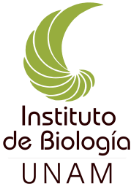 UNIVERSIDAD NACIONAL AUTÓNOMA DE MÉXICOINSTITUTO DE BIOLOGÍALABORATORIO NACIONAL DE BIODIVERSIDADLABORATORIO DE MICROSCOPÍA Y FOTOGRAFÍA DE LA BIODIVERSIDAD IIUSO DE EQUIPOS PARA FOTOGRAFÍA MULTIFOCALUNIVERSIDAD NACIONAL AUTÓNOMA DE MÉXICOINSTITUTO DE BIOLOGÍALABORATORIO NACIONAL DE BIODIVERSIDADLABORATORIO DE MICROSCOPÍA Y FOTOGRAFÍA DE LA BIODIVERSIDAD IIUSO DE EQUIPOS PARA FOTOGRAFÍA MULTIFOCALUNIVERSIDAD NACIONAL AUTÓNOMA DE MÉXICOINSTITUTO DE BIOLOGÍALABORATORIO NACIONAL DE BIODIVERSIDADLABORATORIO DE MICROSCOPÍA Y FOTOGRAFÍA DE LA BIODIVERSIDAD IIUSO DE EQUIPOS PARA FOTOGRAFÍA MULTIFOCALUNIVERSIDAD NACIONAL AUTÓNOMA DE MÉXICOINSTITUTO DE BIOLOGÍALABORATORIO NACIONAL DE BIODIVERSIDADLABORATORIO DE MICROSCOPÍA Y FOTOGRAFÍA DE LA BIODIVERSIDAD IIUSO DE EQUIPOS PARA FOTOGRAFÍA MULTIFOCALLNB-LMF2-FP01-01Fecha de emisión2019-08-28Versión1Página1/2Fecha de la solicitud:Fecha de la solicitud:Fecha de la solicitud:Número de solicitud:Nombre del usuario:Nombre del usuario:Nombre del usuario:Correo electrónico:Posición académica:Posición académica:Posición académica:Posición académica:Institución/Departamento:Institución/Departamento:Institución/Departamento:Institución/Departamento:Nombre del responsable académico:Nombre del responsable académico:Nombre del responsable académico:Firma:Material trabajado:Material trabajado:Material trabajado:Material trabajado:Proyecto o destino del trabajo:Proyecto o destino del trabajo:Proyecto o destino del trabajo:Proyecto o destino del trabajo:Equipo solicitado:Equipo Zeiss      (         )Equipo Leica     (          )Fecha y hora para la asesoría:Observaciones:Observaciones:Observaciones:Observaciones: